Annual Summary Conference FormFor Principals and Assistant/Vice Principals Receiving a Median Student Growth Percentile (mSGP) Score 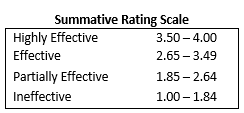 Guidelines for Conference DiscussionPractice Instrument Using documentation (observation reports, teacher reflection, etc.) and citing specific evidence, identify and discuss: 1-3 areas of strength1-3 areas for improvementEvaluation Leadership Rubric* Using the state’s optional Evaluation Leadership Rubric and citing specific evidence, identify and discuss:1-3 areas of strength1-3 areas for improvementStudent Growth Objectives (SGOs) (Score is an average of teacher’s SGO score)Using completed SGO forms and supporting documentation (assessment results, etc.), discuss: Successes and challenges of SGO processLessons from SGOs about teaching and student learningSteps to improve SGOs for next yearAdministrator Goals (Between 1 and 4 goals. The number is determined by the district)Using completed administrator goal forms, associated rubric and other supporting data and documentation, discuss:Successes and challenges of administrator goal-setting processLessons learned from administrator goals about schoolwide student successSteps to improve administrator goals for next yearMedian Student Growth Percentile (mSGP)Using the state provided mSGP for this principal, suggested topics for discussion include: Relationship between mSGP scores and other components of evaluationImpact of score for current observation scores and student achievement measuresImplications of these data and summative evaluation for current PDPProfessional Development Plan (PDP)Using the current PDP, discuss strategies for improving performance next year, such as: Successes and challenges on this year’s PDPAreas of professional development linked to information from evaluationEstablish PD Goals for the following yearComponents and implementation of a Corrective Action Plan (CAP) if warranted (replaces PDP)* Includes observations using a state-approved instrument and may include optional Evaluation Leadership RubricName Signature DatePrincipal/AP/VP	______________________________	_____________________________	__________________Evaluator		______________________________	_____________________________	__________________Recommended for rehire (non-tenured)Recommended for continued employment (tenured)Placed on Corrective Action PlanOptional Form from the New Jersey Department of Education (10-18)DateNameSchoolAssignmentYears in DistrictTenured (Y/N).... Practice Score*(50%)SGO Score(10%)Administrator Goals (10%)mSGP Score(30%)Summative Rating....Fill these boxes when mSGP scores are released from NJDOE